*   zie procedures voor ‘verdeling in kleine hoeveelheden’ (www.grondbank.be)* Eén of meerdere milieukwaliteiten die samen worden uitgegraven en vervoerd (dus niet selectief worden uitgegraven). Dit zal steeds tot gevolg hebben dat de volledige partij bodem de slechtste milieukwaliteit  toegewezen krijgt. ** Beoogde gebruik: GEBRUIK als  BODEM: 3-delig nr. 210, zoniet met studie van het ontvangend terrein BOUWKUNDIG BODEMGEBRUIK of gebruik in een VORMVAST PRODUCT: 3-delig nr. xy1Bouwkundig bodemgebruik: zie  www.grondbank.be voor de lijst met bouwkundige toepassingen zoals vastgesteld door de ministerVormvast product: zie  www.grondbank.be voor de lijst met vormvaste producten zoals vastgesteld door de minister Ondergetekende verklaart deze aanvraag naar waarheid te hebben ingevuld en op de hoogte te zijn van de bij de ondertekening van dit document geldende algemene voorwaarden van de vzw Grondbank.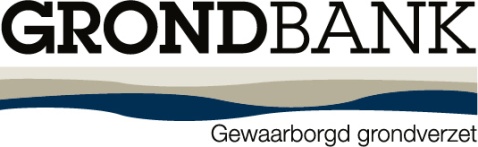 Grondbank vzwLombardstraat 34-42 1000 BrusselTel. 02 545 58 48Fax 02 545 58 54AANVRAAGFORMULIER BODEMBEHEERRAPPORTVOOR GEBRUIK VAN UITGEGRAVEN BODEMBUITEN DE WERFAANVRAGER VAN HET BODEMBEHEERRAPPORTAANVRAGER VAN HET BODEMBEHEERRAPPORTBedrijf of organisatie die de aanvraag indientAansluitingsnummer vzw Grondbank Straat + nr.Gemeente + postcodeTelefoonnummerFaxnummerE-mail adresGrondtransporttoelating te versturen Vrachtbon af te leveren   per post             per fax            per e-mail  ja                       nee Persoon die de aanvraag invult en ondertekentOndergetekende verklaart op de hoogte te zijn van het feit dat hij/zij met het invullen van dit formulier een betalende dienst aanvraagt, van de bij de ondertekening van dit document geldende algemene voorwaarden en tarieven en deze zonder voorbehoud te aanvaarden. Ondergetekende verklaart op de hoogte te zijn van het feit dat hij/zij met het invullen van dit formulier een betalende dienst aanvraagt, van de bij de ondertekening van dit document geldende algemene voorwaarden en tarieven en deze zonder voorbehoud te aanvaarden. Datum         HANDTEKENING AANVRAGERWERFGEGEVENSWERFGEGEVENSWERFGEGEVENSWERFGEGEVENSNr. CONFORMVERKLARING technisch verslagNr. CONFORMVERKLARING technisch verslag2      2      Ligging van de werf volgens het technisch verslag Ligging van de werf volgens het technisch verslag Start- en einddatum van het transportStart- en einddatum van het transportVan                Tot       Van                Tot       Tijdelijke opslag op een W-TOP ? (werfgebonden opslagplaats – zie draaiboek tussentijdse opslag buiten de werf) Tijdelijke opslag op een W-TOP ? (werfgebonden opslagplaats – zie draaiboek tussentijdse opslag buiten de werf) Tijdelijke opslag op een W-TOP ? (werfgebonden opslagplaats – zie draaiboek tussentijdse opslag buiten de werf) JA           NEEN  Indien ja Straat + nr.Indien ja Gemeente + postcodeIndien ja Kadastrale gegevens AANNEMER PLAATS HERKOMSTAANNEMER PLAATS HERKOMSTNaamAansluitingsnummer vzw GrondbankGemeente + postcodeStraat + nr.Naam ‘verantwoordelijke grondverzet’Telefoonnummer / gsm-nummerVERVOERDER (of vervoersorganisator) - indien gekendVERVOERDER (of vervoersorganisator) - indien gekendVERVOERDER (of vervoersorganisator) - indien gekendNaamAansluitingsnummerGemeente STANDAARD VERKLARING AFNEMERSTANDAARD VERKLARING AFNEMERSTANDAARD VERKLARING AFNEMERBestemming (omschrijving project of adres)  Reeds aanwezig bij vzw  Grondbank met nr.                       3             -        Verdeling in kleine hoeveelheden * In bijlageGEBRUIK ALS BODEM / BOUWKUNDIG BODEMGEBRUIK / VORMVAST PRODUCTGEBRUIK ALS BODEM / BOUWKUNDIG BODEMGEBRUIK / VORMVAST PRODUCTGEBRUIK ALS BODEM / BOUWKUNDIG BODEMGEBRUIK / VORMVAST PRODUCTGEBRUIK ALS BODEM / BOUWKUNDIG BODEMGEBRUIK / VORMVAST PRODUCTBij ontvangst toetst de vzw Grondbank de conformiteit van de uitgegraven bodem aan de voorwaarden voor het beoogde gebruik.Bij ontvangst toetst de vzw Grondbank de conformiteit van de uitgegraven bodem aan de voorwaarden voor het beoogde gebruik.Bij ontvangst toetst de vzw Grondbank de conformiteit van de uitgegraven bodem aan de voorwaarden voor het beoogde gebruik.Bij ontvangst toetst de vzw Grondbank de conformiteit van de uitgegraven bodem aan de voorwaarden voor het beoogde gebruik.Partij *3-delig(e) nr(s).Vermoedelijk volume (m³)Beoogde gebruik **1    Bodem         Bouwkundig bodemgebruik 		   Vormvast product2    Bodem         Bouwkundig bodemgebruik 		   Vormvast product3    Bodem         Bouwkundig bodemgebruik 	Vormvast productHandtekening aanvrager of aannemer plaats herkomst:Naam (in hoofdletters):      Datum:      